De vaste commissie voor Justitie en Veiligheid van Uw Kamer heeft mij verzocht te reageren op de voorlichting van de Afdeling advisering van de Raad van State over de nota van wijziging inzake het bovengenoemde wetsvoorstel. Deze voorlichting heeft mij aanleiding gegeven tot aanpassing van het wetsvoorstel op het onderdeel waarover door de Afdeling opmerkingen zijn gemaakt. Daartoe strekt de hierbij gevoegde tweede nota van wijziging inzake het bovenvermelde voorstel met bijbehorende toelichting, waarnaar ik kortheidshalve verwijs.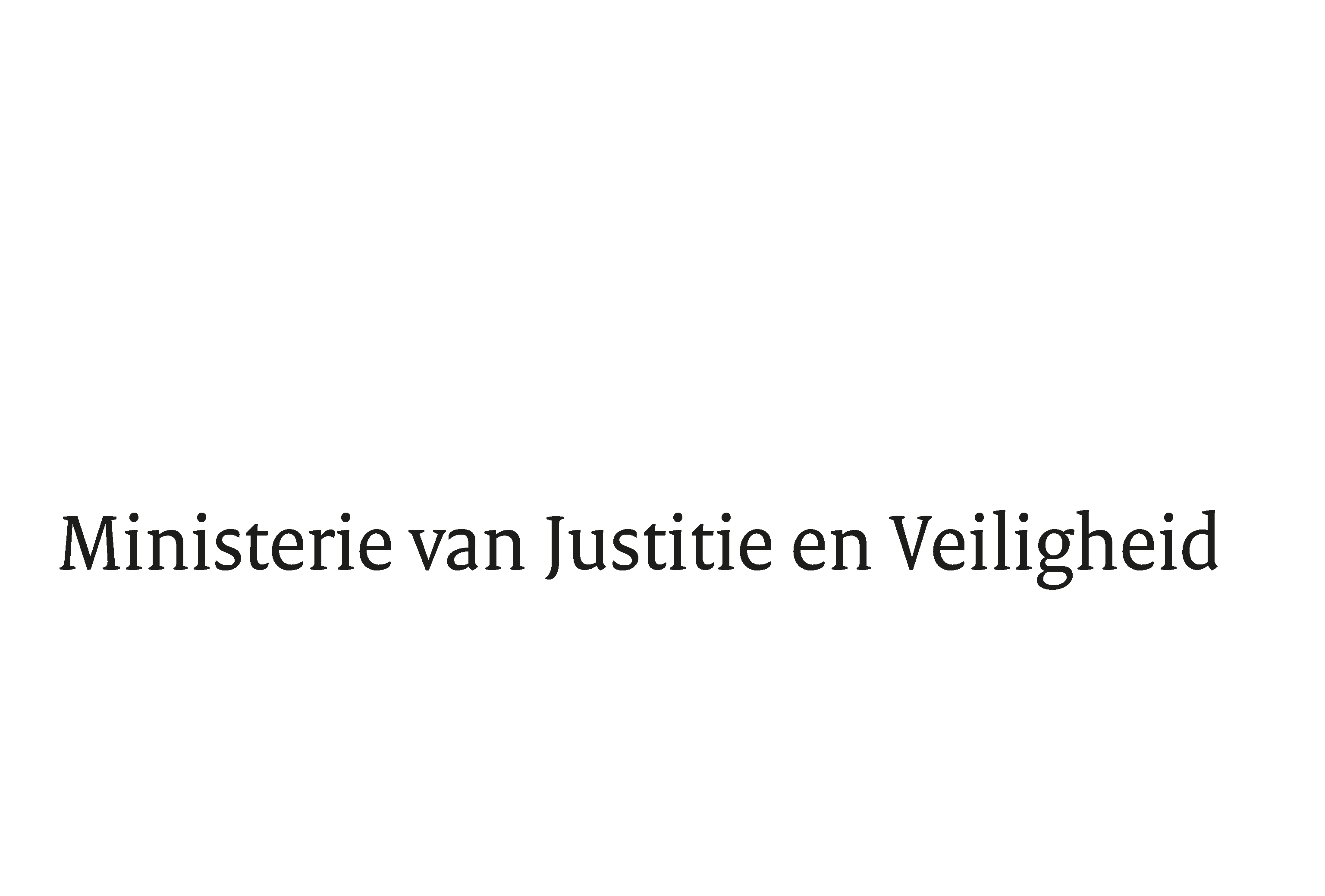 > Retouradres Postbus 20301 2500 EH  Den Haag> Retouradres Postbus 20301 2500 EH  Den HaagAan de Voorzitter van de Tweede Kamer der Staten-GeneraalPostbus 20018 2500 EA  DEN HAAGAan de Voorzitter van de Tweede Kamer der Staten-GeneraalPostbus 20018 2500 EA  DEN HAAGDatum20 juni 2023OnderwerpWijziging van het Wetboek van Strafrecht en andere wetten in verband met de modernisering van de strafbaarstelling van verschillende vormen van seksueel grensoverschrijdend gedrag (Wet seksuele misdrijven) (36 222)Directie Wetgeving en Juridische ZakenSector Straf- en SanctierechtTurfmarkt 1472511 DP  Den HaagPostbus 203012500 EH  Den Haagwww.rijksoverheid.nl/jenvOns kenmerk4696169Bijlage1Bij beantwoording de datum en ons kenmerk vermelden. Wilt u slechts één zaak in uw brief behandelen.De Minister van Justitie en Veiligheid,D. Yeşilgöz-Zegerius